SMLOUVAo nájmu prostoru sloužícího podnikání uzavřené v souladu se zákonem č. 89/2012 Sb.I.Smluvní stranyNEMOCNICE TŘINEC, příspěvková organizaceIng. Jiří Veverka, ředitel Třinec, Kaštanová 268 Komerční banka Třinec 29034-781/0100 00534242 CZ00534242VĚRY GOODIES a.s.Matteo Chiera Di Vasco, předseda správní rady Mariánské náměstí 159/4, Praha 1, Staré Město ČSOB, a.s.568608/0300 03692442 CZ 03692442I.Předmět smlouvyPronajímatel je příspěvkovou organizací zřízenou Moravskoslezským krajem, který ji předal nemovitý majetek ve vlastnictví Moravskoslezského kraje, jehož součástí jsou pronajaté prostory dle bodu I, odst 2., do správy k jejímu vlastnímu hospodářskému využití.Předmětem nájmu jsou pronajaté prostory, v katastrálním území Dolní Líštnána parcele č. 562/8, v prostorách 1.NP pavilonu vodoléčby - chodba, v rozsahu 1 ks automat na nápoje, 1 ks automat na potraviny a 1 ks automat na balené nápojena parcele č. 563/6, v prostorách 1 NP monobloku - chodba, v rozsahu 1 ks automat na nápoje, 1 ks automat na potraviny a 1 ks automat na balené nápoje, v prostorách 1. PP monobloku - ambulance, v rozsahu 1 ks automat na nápojena parcele č. 563/8, v prostorách 1.NP pavilonu psychiatrie - chodba, v rozsahu 1 ks automat na nápoje.Pronajaté prostory se dávají do nájmu za účelem umístění 4 ks automatů na nápoje, 2 ks automatu na balené nápoje a 2 ks automatu na potraviny. Nájemce je povinen veškeré změny oprávnění k podnikání, související s účelem nájmu, neprodleně písemně sdělit pronajímateli.II.Podmínky užíváníNájemce je oprávněn užívat přenechané pronajaté prostory výhradně k umístění 4 ks automatů na nápoje, 2 ks automatu na balené nápoje a 2 ks automatu na potraviny. Provozování jakékoliv jiné činnosti je důvodem, pro který může pronajímatel od nájemní smlouvy odstoupit.Nájemce je povinen přenechané pronajaté prostory užívat řádně, platit dohodnuté nájemné, jakož i služby spojené s užíváním.Nájemce není oprávněn přenechat pronajaté prostory bez souhlasu pronajímatele jiným osobám.Po skončení nájmu nemá nájemce nárok na vrácení vynaložených nákladů na zhodnocení předmětu nájmu.Po skončení nájmu je nájemce povinen pronajaté prostory předat pronajímateli vyklizené a ve stavu, v jakém je převzal k užívání s přihlédnutím k obvyklému opotřebení, včetně dodatečných změn, které provedl se souhlasem pronajimatele ke dni ukončení nájmu.Pronajímatel je srozuměn s tím, že nájemce bude pronajaté prostory užívat ke svému podnikání podle svých potřeb a že spolu s nájemcem je budou užívat spolupracovníci nájemce podle jeho dispozic.Nájemce je povinen v pronajatých prostorách plnit úkoly podle zákona č. 133/1985 Sb. o požární ochraně v platném znění. Pronajímatel si vyhrazuje právo vstupu do pronajatých prostor za účelem provádění oprav a revizí.III.Cena nájmuCena nájmu se stanoví dohodou následovně:Rozpis ceny za automat bez DPH:	8 ks x 7 646,10	61 168,80 KčMěsíční úhrada nájemného	5 097,40 KčNájemce bude hradit nájemné na základě faktury vystavené pronajímatelem a to se splatností úhrady nájemného k 15. dni běžného měsíce. DPH bude účtována v příslušné sazbě.Pronajímatel je oprávněn upravit cenu nájemného pro další období s ohledem na ohlášenou míru inflace z předchozího kalendářního roku (publikovanou ČSÚ), a to vždy s účinnostíl květnu běžného roku.IV.Poskytované služby1 Kromě přenechání pronajatých prostor do užívání poskytuje pronajímatel nájemci též tato plnění: odběr elektrické energie odběr vody odvoz odpaduÚhrada za spotřebovanou elektrickou energii je stanovena měsíční paušální částkou ve výši 4 000,00 Kč bez DPH.Úhrada spotřebované vody je stanovena měsíční paušální částkou ve výši 100,00 Kč bez DPH.Úhrada za odvoz odpadků je stanovena měsíční paušální částkou ve výši 900,00 Kč bez DPH.Úhrady za elektřinu a vodu jsou stanoveny zálohové. Výše záloh se stanovuje se každoročně v platebním listě úhrad na služby za užívání pronajatých prostorů. Úhrada záloh za dodávku výše uvedených služeb bude hrazena nájemcem vždy do 15. dne běžného měsíce. Zálohové úhrady jsou stanoveny včetně příslušné sazby DPH.Zálohy budou zúčtovány 1x ročně, na základě vyúčtování skutečné spotřeby fakturované jednotlivými dodavateli energií.Pronajímatel je oprávněn zvýšit cenu souvisejících služeb (včetně stanovených záloh), dojde-li v průběhu poskytování služeb ke změně cen.Je-lí nájemce v prodlení se splněním peněžitého závazku nebo jeho částí, zaplatí pronajímateli úrok z prodlení dle občanského zákoníku.Nájemce bude v pronajatých prostorách zajišťovat na své náklady úklid a běžnou údržbu.lO.Služby mimo výše uvedené si může nájemce sjednat samostatnou smlouvou na poskytovaní služeb (např. údržba, úklid, služby podatelny pošty apod.)V.Závěrečná ustanoveníNájem byl sjednán na dobu určitou a to do 31.12.2024.Výpovědní lhůta ve smlouvě o nájmu prostor k podnikání se stanoví v délce 3 měsíce a její běh začíná 1. dnem následujícím po doručení písemné výpovědi druhé smluvní straně. Ve výpovědi musí být uveden důvod. Nájemce tak může učinit z důvodu uvedených v §2308 občanského zákoníku a pronajímatel z důvodů uvedených v §2309 občanského zákoníku.Platnost smlouvy může být ukončena ke kterémukoli dni po vzájemné dohodě.Pokud tato smlouva neukládá jinak, řídí se vztahy z ní vyplývající ustanoveními zákona č. 89/2012 Sb. o nájmu prostoru sloužícího podnikání.Veškeré změny a doplňky této smlouvy musí mít písemnou formu.Pronajímatel a nájemce souhlasí s textem této smlouvy, uznávají svoje práva a povinnosti a na důkaz souhlasu tuto smlouvu stvrzují svými podpisy.Tato smlouva je vyhotovena ve 2 vyhotoveních s platností originálu. Pronajímatel obdrží 1 vyhotovení smlouvy, nájemce obdrží 1 vyhotovení smlouvy.Tato smlouva nabývá platnosti a účinnosti dnem 1.1.2024.Třinci dne 05.12.2023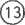 Příloha ke smlouvěPLATEBNÍ LISTúhrad plnění související s užíváním prostoru sloužícího podnikáníode dne 1.1.2024VĚRY GOODIES a.s., Mariánské náměstí 159/4, Praha 1, Staré Městoobjekt:	monoblok, pavilon vodoléčby, pavilon psychiatriepoloha v objektu:	1. nadzemní podlažíúčel nájmu:	nápojové a potravinové automaty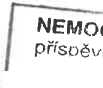 